CP Chemistry Final Exam Practice ProblemsShort Answer	1.	Label the conversion factors that best fit in the space labeled “A, B, C, D” in this diagram?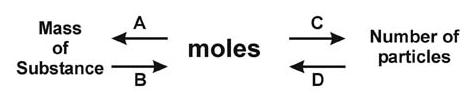 	2.	Given:Mass of solid = 20.0 gVolume of water in graduated cylinder = 10.00 mlVolume of water + solid = 38.0 mlWhat is the volume of the solid? What is the density of the object?	3.	Consider this equilibrium system at constant volume and temperature.                         CO(s) + H2O(g) < CO2(g) + H2(g)What factors cause equilibrium to shift left?  What factors cause equilibrium to shift right?	4.	Describe a saturated solution.  Describe an unsaturated solution. Describe a supersaturated solution.	5.	Calculate the energy in joules.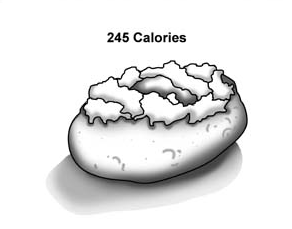 	6.	The oxidation number of K(s) is:	7.	Consider the following reaction:                              P4 + 10 Cl2  4 PCl5How many moles of P4 reacts with...2.0 mol of Cl2?50 grams of Cl2?25 liters of Cl2at STP?	8.	What factors will in crease the rate of  a chemical reaction?	9.	Which family of elements contains the most reactive nonmetals?	10.	How does molar mass affect the rate of diffusion in gases?	11.	How does Collision Theory explain the rates of chemical reactions?	12.	What is the molarity of a solution containing 68.0 grams of KBr dissolved in 80 milliliters of water?	13.	What volume does .0594 mol of gas occupy at STP?at 423K and 3.5 atm?	14.	How are acids and bases defined according to...the Arrhenius Theory?the Bronsted Lowry Theory?the Lewis theory?	15.	What is the pH of a solutions with...a hydrogen ion concentration is 6.0 x 10-9 M?a hydroxide ion concentration is 2.0 x 10-10 M?	16.	The specific heat of water is 4.18 J/g°C.  What mass of water can be heated from 40.0 °C to 75.0 °C with 1550 J?	17.	Classify the following solutions as acid, base, or neutral..pH=7pH=2pOH=7pOH=2	18.	When the expression is balanced, what is the coefficient of Mg?                  ? MgSO4 + ? Al  ? Al2(SO4)3   + ? Mg	19.	Calculate the following to the correct number of significant figures      6.732m  x 2.00m = _____	20.	How many total atoms are in 5Al2(SO4)3 ?	21.	Two neutral isotopes of the same element have the same number of _____ and _____ but a different number of ___	22.	Place these intermolecular forces in order of increasing strength:dipole attractionsdispersion forceshydrogen bonding	23.	What are the key assumptions of kinetic molecular theory?	24.	Which type of reaction can be recognized by the general pattern  ?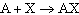  ?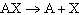  ?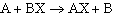  ?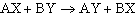  ?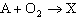 	25.	What is the percent composition of sodium in NaSCN?	26.	Which are the product(s) of these chemical reactions?  FeCl3  +  Al    Fe + Cl2   FeCl3    FeCl3  +  Al(NO3)3  	27.	Reactants are favored at equilibrium when Keq ___ 1Products are favored at equilibrium when Keq ___ 1	28.	Which element has the electron configuration 1s22s22p63s23p6?	29.	What is the unit of energy used in the...metric system?SI system?	30.	What is the formula for manganese (II) chlorite?	31.	What is the concentration of hydroxide ions ([OH-]) and hydrogen ions ([H+]) of a solution with...pH = 4?pOH = 4?	32.	The volume of a sample of helium is 6.8 mL at 45.0°C and 302.0 kPa. What will its volume be in the figure?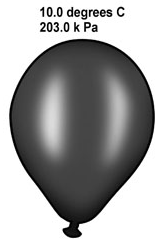 	33.	What is the oxidation number of bromine in KBr?	34.	Compare & contrast suspensions, solutions, and colloids.	35.	A colligative property is a property that varies with...	36.	What are the common properties of acids?  What are the common properties of bases?	37.	What effect will a catalyst have on the rate of a chemical reaction?  What effect will an inhibitor have on the rate of a chemical reaction?	38.	What are the relationships described in the gas laws of Boyle, Charles, and Gay-Lussac?	39.	Which is the name of the solid substance formed in an aqueous chemical reaction?	40.	A _____ reaction is a chemical reaction that can occur in both the forward and reverse directions.	41.	Which is the correct empirical formula for this substance?	42.	Oxidation involves the _____ of electrons while reduction involves the ______ of electrons.	43.	An acid that can donate one hydrogen ion is called a _____ acid while an acid that can donate more than one hydrogen is called a ______ acid.	44.	The combined gas law is represented by the equation:  P1V1 = P2V2	       T1              T2What must remain constant for this to be true?	45.	What volume of 0.3M HCl is required to neutralize 90mL of 0.5M NaOH?	46.	What are the periodic trends for atomic radius, electronegativity,a nd first ionization energy?	47.	A solid substance that dissolves in a solvent is said to be______ while a liquid substance that dissolves in a liquid solvent is said to be ______.  A solid substance that does not dissolve in a solvent is said to be______ while a liquid substance that does not dissolve in a liquid solvent is said to be ______.	48.	Draw a phase diagram for a substance and label the three phases and the triple point.	49.	The erratic movement of colloid particles is called ______	50.	Identify the acid and conjugate base pair in the following equation: 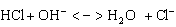 	51.	Which is the formula for a compound that contains 129.5g nitrogen and 370.5 g oxygen?ElementPercent CompositionC40.0%H6.70%O53.3%